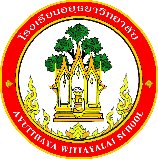 หน่วยการเรียนรู้ที่ ......................ชื่อหน่วยการเรียนรู้ ……………………………      รายวิชา ……………........ชั้น  มัธยมศึกษาปีที่ ............                    เวลา ..........ชั่วโมงชื่อหน่วยการเรียนรู้ ……………………………      รายวิชา ……………........ชั้น  มัธยมศึกษาปีที่ ............                    เวลา ..........ชั่วโมงชื่อหน่วยการเรียนรู้ ……………………………      รายวิชา ……………........ชั้น  มัธยมศึกษาปีที่ ............                    เวลา ..........ชั่วโมงมาตรฐาน ............ตัวชี้วัด ........................................................................................................................................................................................................................................................................................................................................................................................................มาตรฐาน ............ตัวชี้วัด ........................................................................................................................................................................................................................................................................................................................................................................................................มาตรฐาน ............ตัวชี้วัด ........................................................................................................................................................................................................................................................................................................................................................................................................สาระสำคัญ / ความคิดรวบยอด..............................................................................................................................................................คำถามสำคัญ..............................................................................................................................................................ผู้เรียนรู้อะไร (สาระการเรียนรู้)...........................................................................................................................................................................................................................................ผู้เรียนทำอะไรได้ (ทักษะ/กระบวนการ)...........................................................................................................................................................................................................................................คุณลักษณะอันพึงประสงค์ตามหลักสูตรสถานศึกษา
(ใส่เครื่องหมาย )รักชาติ ศาสน์ กษัตริย์   มุ่งมั่นในการทำงานซื่อสัตย์สุจริต             รักความเป็นไทยมีวินัย                      มีจิตสาธารณะใฝ่เรียนรู้                   ภูมิใจในท้องถิ่นอยู่อย่างพอเพียง              จังหวัดพระนครศรีอยุธยา คุณลักษณะอันพึงประสงค์ตามหลักสูตร            โรงเรียนมาตรฐานสากล พุทธศักราช 2553 เป็นเลิศทางวิชาการ สื่อสารสองภาษา ล้ำหน้าทางความคิด 	 ผลิตงานอย่างสร้างสรรค์ ร่วมกันรับผิดชอบต่อสังคมโลกการประเมินด้าน การอ่าน การคิดวิเคราะห์ การเขียนตามหลักสูตรแกนกลางพุทธศักราช 2551การอ่านการคิดวิเคราะห์การเขียนการประเมินด้านสมรรถนะสำคัญของผู้เรียน      ตามหลักสูตรแกนกลางพุทธศักราช 2551ความสามารถในการสื่อสารความสามารถในการคิด ความสามารถในการแก้ปัญหาความสามารถในการใช้ทักษะชีวิตความสามารถในการใช้เทคโนโลยี	การประเมินความรู้ ทักษะ และเจตคติ (สพฐ.)	การประเมินความรู้ ทักษะ และเจตคติ (สพฐ.)	การประเมินความรู้ ทักษะ และเจตคติ (สพฐ.)	การประเมินความรู้ ทักษะ และเจตคติ (สพฐ.)	การประเมินความรู้ ทักษะ และเจตคติ (สพฐ.)	การประเมินความรู้ ทักษะ และเจตคติ (สพฐ.)	การประเมินความรู้ ทักษะ และเจตคติ (สพฐ.)	การประเมินความรู้ ทักษะ และเจตคติ (สพฐ.)K การประเมินด้านความรู้(Knowledge)K การประเมินด้านความรู้(Knowledge)P การประเมินด้านทักษะและการปฏิบัติ (Practice)P การประเมินด้านทักษะและการปฏิบัติ (Practice)P การประเมินด้านทักษะและการปฏิบัติ (Practice)A  การประเมินด้านเจตคติ คุณลักษณะอันพึงประสงค์ (Attitude)A  การประเมินด้านเจตคติ คุณลักษณะอันพึงประสงค์ (Attitude)A  การประเมินด้านเจตคติ คุณลักษณะอันพึงประสงค์ (Attitude) ขั้น K6 สร้างสรรค์ ขั้น K5 ประเมินผล ขั้น K4 การวิเคราะห์ ขั้น K3 การนำความรู้ไปใช้ ขั้น K2 ความเข้าใจ ขั้น K1 ความรู้ความจำ ขั้น K6 สร้างสรรค์ ขั้น K5 ประเมินผล ขั้น K4 การวิเคราะห์ ขั้น K3 การนำความรู้ไปใช้ ขั้น K2 ความเข้าใจ ขั้น K1 ความรู้ความจำ ขั้น P5 ทำประโยชน์แก่สังคมและโลก ขั้น P4 ทำเป็นธรรมชาติ ขั้น P3 ออกแบบเอง ทำคล่อง ขั้น P2 ดัดแปลง ขั้น P1 ทำตามแบบทีละขั้น ขั้น P5 ทำประโยชน์แก่สังคมและโลก ขั้น P4 ทำเป็นธรรมชาติ ขั้น P3 ออกแบบเอง ทำคล่อง ขั้น P2 ดัดแปลง ขั้น P1 ทำตามแบบทีละขั้น ขั้น P5 ทำประโยชน์แก่สังคมและโลก ขั้น P4 ทำเป็นธรรมชาติ ขั้น P3 ออกแบบเอง ทำคล่อง ขั้น P2 ดัดแปลง ขั้น P1 ทำตามแบบทีละขั้น ขั้น A5 แสดงเป็นตัวตน      (บุคลิกภาพ) ขั้น A4 จัดระบบ      (การสร้างแนวคิด) ขั้น A3 ให้ความสำคัญ      (การเกิดค่านิยม) ขั้น A2 ยินดีตอบสนอง      (การตอบสนอง) ขั้น A1 ยินดีรับ (การรับรู้) ขั้น A5 แสดงเป็นตัวตน      (บุคลิกภาพ) ขั้น A4 จัดระบบ      (การสร้างแนวคิด) ขั้น A3 ให้ความสำคัญ      (การเกิดค่านิยม) ขั้น A2 ยินดีตอบสนอง      (การตอบสนอง) ขั้น A1 ยินดีรับ (การรับรู้) ขั้น A5 แสดงเป็นตัวตน      (บุคลิกภาพ) ขั้น A4 จัดระบบ      (การสร้างแนวคิด) ขั้น A3 ให้ความสำคัญ      (การเกิดค่านิยม) ขั้น A2 ยินดีตอบสนอง      (การตอบสนอง) ขั้น A1 ยินดีรับ (การรับรู้)การประเมินพฤติกรรมทักษะชีวิตที่คาดหวังตามองค์ประกอบทักษะชีวิต ชั้น ม.3การประเมินพฤติกรรมทักษะชีวิตที่คาดหวังตามองค์ประกอบทักษะชีวิต ชั้น ม.3การประเมินพฤติกรรมทักษะชีวิตที่คาดหวังตามองค์ประกอบทักษะชีวิต ชั้น ม.3การประเมินพฤติกรรมทักษะชีวิตที่คาดหวังตามองค์ประกอบทักษะชีวิต ชั้น ม.3การประเมินพฤติกรรมทักษะชีวิตที่คาดหวังตามองค์ประกอบทักษะชีวิต ชั้น ม.3การประเมินพฤติกรรมทักษะชีวิตที่คาดหวังตามองค์ประกอบทักษะชีวิต ชั้น ม.3การประเมินพฤติกรรมทักษะชีวิตที่คาดหวังตามองค์ประกอบทักษะชีวิต ชั้น ม.3การประเมินพฤติกรรมทักษะชีวิตที่คาดหวังตามองค์ประกอบทักษะชีวิต ชั้น ม.3การตระหนักรู้และเห็นคุณค่าในตนเองและผู้อื่นการวิเคราะห์ การตัดสินใจ และแก้ปัญหาอย่างสร้างสรรค์การวิเคราะห์ การตัดสินใจ และแก้ปัญหาอย่างสร้างสรรค์การจัดการกับอารมณ์และความเครียดการจัดการกับอารมณ์และความเครียดการจัดการกับอารมณ์และความเครียดการสร้างสัมพันธภาพที่ดีกับผู้อื่นมีความภาคภูมิใจในตนเองและผู้อื่นมีความเชื่อมั่นในตนเองและผู้อื่นรู้สิทธิของตนเองและเคารพสิทธิของผู้อื่นมีทักษะในการแสงหาข้อมูลและใช้ข้อมูลให้เกิดประโยชน์ต่อตนเองและผู้อื่นมีทักษะในการแสงหาข้อมูลและใช้ข้อมูลให้เกิดประโยชน์ต่อตนเองและผู้อื่นรู้จักสร้างความสุขให้กับตนเองและผู้อื่นรู้จักสร้างความสุขให้กับตนเองและผู้อื่นรู้จักสร้างความสุขให้กับตนเองและผู้อื่นสร้างสัมพันธภาพที่ดีกับผู้อื่นด้วยการสื่อสารเชิงบวกเคารพกฎกติกาของสังคมการประเมินการบูรณาการหลักปรัชญาของเศรษฐกิจพอเพียง การประเมินการบูรณาการหลักปรัชญาของเศรษฐกิจพอเพียง การประเมินการบูรณาการหลักปรัชญาของเศรษฐกิจพอเพียง การประเมินการบูรณาการหลักปรัชญาของเศรษฐกิจพอเพียง การประเมินการบูรณาการหลักปรัชญาของเศรษฐกิจพอเพียง การประเมินการบูรณาการหลักปรัชญาของเศรษฐกิจพอเพียง การประเมินการบูรณาการหลักปรัชญาของเศรษฐกิจพอเพียง การประเมินการบูรณาการหลักปรัชญาของเศรษฐกิจพอเพียง  3 ห่วง ทางสายกลาง 3 ห่วง ทางสายกลาง 3 ห่วง ทางสายกลาง 3 ห่วง ทางสายกลาง2 เงื่อนไข ตามแนวเศรษฐกิจพอเพียง2 เงื่อนไข ตามแนวเศรษฐกิจพอเพียง2 เงื่อนไข ตามแนวเศรษฐกิจพอเพียง2 เงื่อนไข ตามแนวเศรษฐกิจพอเพียง ห่วงที่ 1 พอประมาณ (ความพอดีไม่เบียดเบียน)  ห่วงที่ 2 มีเหตุผล (การตัดสินใจอย่างมีเหตุผล) ห่วงที่ 3 มีภูมิคุ้มกันที่ดีในตัวเอง (การเตรียมพร้อมรับมือกับกับความเปลี่ยนแปลง) ห่วงที่ 1 พอประมาณ (ความพอดีไม่เบียดเบียน)  ห่วงที่ 2 มีเหตุผล (การตัดสินใจอย่างมีเหตุผล) ห่วงที่ 3 มีภูมิคุ้มกันที่ดีในตัวเอง (การเตรียมพร้อมรับมือกับกับความเปลี่ยนแปลง) ห่วงที่ 1 พอประมาณ (ความพอดีไม่เบียดเบียน)  ห่วงที่ 2 มีเหตุผล (การตัดสินใจอย่างมีเหตุผล) ห่วงที่ 3 มีภูมิคุ้มกันที่ดีในตัวเอง (การเตรียมพร้อมรับมือกับกับความเปลี่ยนแปลง) ห่วงที่ 1 พอประมาณ (ความพอดีไม่เบียดเบียน)  ห่วงที่ 2 มีเหตุผล (การตัดสินใจอย่างมีเหตุผล) ห่วงที่ 3 มีภูมิคุ้มกันที่ดีในตัวเอง (การเตรียมพร้อมรับมือกับกับความเปลี่ยนแปลง) เงื่อนไขที่ 1 ความรู้ (ความรอบรู้เกี่ยวกับวิชาการ การบูรณาการความรู้ทางวิชาการในการดำเนินชีวิต)  เงื่อนไขที่ 2 คุณธรรม (ตระหนักในคุณธรรม     นำคุณธรรมมาเป็นแนวทางในการดำเนินชีวิต) เงื่อนไขที่ 1 ความรู้ (ความรอบรู้เกี่ยวกับวิชาการ การบูรณาการความรู้ทางวิชาการในการดำเนินชีวิต)  เงื่อนไขที่ 2 คุณธรรม (ตระหนักในคุณธรรม     นำคุณธรรมมาเป็นแนวทางในการดำเนินชีวิต) เงื่อนไขที่ 1 ความรู้ (ความรอบรู้เกี่ยวกับวิชาการ การบูรณาการความรู้ทางวิชาการในการดำเนินชีวิต)  เงื่อนไขที่ 2 คุณธรรม (ตระหนักในคุณธรรม     นำคุณธรรมมาเป็นแนวทางในการดำเนินชีวิต) เงื่อนไขที่ 1 ความรู้ (ความรอบรู้เกี่ยวกับวิชาการ การบูรณาการความรู้ทางวิชาการในการดำเนินชีวิต)  เงื่อนไขที่ 2 คุณธรรม (ตระหนักในคุณธรรม     นำคุณธรรมมาเป็นแนวทางในการดำเนินชีวิต)การออกแบบการวัดผลประเมินผลการออกแบบการวัดผลประเมินผลการออกแบบการวัดผลประเมินผลการออกแบบการวัดผลประเมินผลการออกแบบการวัดผลประเมินผลการออกแบบการวัดผลประเมินผลการออกแบบการวัดผลประเมินผลการออกแบบการวัดผลประเมินผลภาระงานรวมยอด / ชิ้นงาน…………………………………………………………………………………..…………………………………………………………………………………..ภาระงานรวมยอด / ชิ้นงาน…………………………………………………………………………………..…………………………………………………………………………………..ภาระงานรวมยอด / ชิ้นงาน…………………………………………………………………………………..…………………………………………………………………………………..ภาระงานรวมยอด / ชิ้นงาน…………………………………………………………………………………..…………………………………………………………………………………..ภาระงานรวมยอด / ชิ้นงาน…………………………………………………………………………………..…………………………………………………………………………………..ภาระงานรวมยอด / ชิ้นงาน…………………………………………………………………………………..…………………………………………………………………………………..ภาระงานรวมยอด / ชิ้นงาน…………………………………………………………………………………..…………………………………………………………………………………..ภาระงานรวมยอด / ชิ้นงาน…………………………………………………………………………………..…………………………………………………………………………………..เกณฑ์การประเมินภาระงาน / ชิ้นงาน…………………………………………….. ได้คะแนนร้อยละ ……………………….…………………………………………….. ได้คะแนนร้อยละ ……………………….เกณฑ์การประเมินภาระงาน / ชิ้นงาน…………………………………………….. ได้คะแนนร้อยละ ……………………….…………………………………………….. ได้คะแนนร้อยละ ……………………….เกณฑ์การประเมินภาระงาน / ชิ้นงาน…………………………………………….. ได้คะแนนร้อยละ ……………………….…………………………………………….. ได้คะแนนร้อยละ ……………………….เกณฑ์การประเมินภาระงาน / ชิ้นงาน…………………………………………….. ได้คะแนนร้อยละ ……………………….…………………………………………….. ได้คะแนนร้อยละ ……………………….เกณฑ์การประเมินภาระงาน / ชิ้นงาน…………………………………………….. ได้คะแนนร้อยละ ……………………….…………………………………………….. ได้คะแนนร้อยละ ……………………….เกณฑ์การประเมินภาระงาน / ชิ้นงาน…………………………………………….. ได้คะแนนร้อยละ ……………………….…………………………………………….. ได้คะแนนร้อยละ ……………………….เกณฑ์การประเมินภาระงาน / ชิ้นงาน…………………………………………….. ได้คะแนนร้อยละ ……………………….…………………………………………….. ได้คะแนนร้อยละ ……………………….เกณฑ์การประเมินภาระงาน / ชิ้นงาน…………………………………………….. ได้คะแนนร้อยละ ……………………….…………………………………………….. ได้คะแนนร้อยละ ……………………….ร่องรอย / หลักฐานการเรียนรู้อื่นๆ…………………………………………………………………………………..…………………………………………………………………………………..ร่องรอย / หลักฐานการเรียนรู้อื่นๆ…………………………………………………………………………………..…………………………………………………………………………………..การวางแผนการเรียนรู้ การวางแผนการเรียนรู้ ครู......................................................................................................................................................................................................................................................................................................................................................................................................................................................................................................................................................................................................................................................................................................................................................................................................................นักเรียน......................................................................................................................................................................................................................................................................................................................................................................................................................................................................................................................................................................................................................................................................................................................................................................................................................สื่อ / แหล่งเรียนรู้ / ภูมิปัญญาท้องถิ่น........................................................................................................................................................................................................................................................................................................................................................................................................................................................................................................................................................................................................................................................สื่อ / แหล่งเรียนรู้ / ภูมิปัญญาท้องถิ่น........................................................................................................................................................................................................................................................................................................................................................................................................................................................................................................................................................................................................................................................